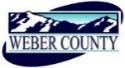 PUBLIC NOTICE is hereby given that the Board of Commissioners of Weber County, Utah will hold a regular commission meeting in the Commission Chambers of the Weber Center, 2380 Washington Boulevard, Ogden, Utah, commencing at 10:00 a.m. on Tuesday, the 18th day of September 2018.The agenda for the meeting consists of the following: A.	Welcome – Commissioner HarveyB. 	Invocation –  Caleb RiveraC.	Pledge of Allegiance –  Felix LleverinoD.	Thought of the Day – Commissioner JenkinsE. 	Public Comments (please limit comments to 3 minutes)	F.	Consent Items 1.	Request for approval of warrants #1540-1553 and #431827-431992 in the amount of $1,977,107.97.	2.	Request for approval of purchase orders in the amount of $150,054.56.3.	Request from the Weber County Clerk/Auditor-Election’s Office for approval of the poll workers for the 2018 General Election.4.	Request for approval of new business licenses.G.          Action Items	 1.          Request for discussion and/or action on Tourism Tax Advisory Board Recommendation.	Presenter: Steve Ballard and Sara Toliver	                                2.	Request for approval to ratify a contract by and between Weber County and the Utah Youth Rodeo Association for the Utah Youth Rodeo Season 2018-2019 to be held at the Golden Spike Event Center.		Presenter: Duncan Olsen	3.	Discussion and/or action regarding the Western Weber Futures Public Involvement and Outreach.		Presenter: Charlie Ewert		4.	Request for approval of a contract by and between Weber County and Caldwell Richards Sorensen for 12th Street Utility Reconstruction Segment 3.		Presenter: Charlie EwertH.	Public hearing	1.	Request for a motion to adjourn public meeting and convene public hearing.	2.	A public hearing to consider and take action on a request to vacate public utility easements located on the sides and rear of lots 1-6 and on the sides of lots 7-12 within Henry Flats Cluster Subdivision.		Presenter: Felix Lleverino	3.	Public Comments (please limit to 3 minutes).     4.	Request for a motion to adjourn public hearing and reconvene public meeting.	5.	Action on public hearing.		H2-  Discussion and/or action on a request to vacate public utility easements located on the sides and rear of lots 1-6 and on the sides of lots 7-12 within Henry Flats Cluster Subdivision.		Presenter: Felix LleverinoI.	 Commissioner CommentsJ.	Closed Meeting	Request for a motion for a closed meeting to discuss pending or imminent litigation.K.            Adjourn							CERTIFICATE OF POSTINGThe undersigned duly appointed Administrative Assistant in the County Commission Office does hereby certify that the about Notice and Agenda were posted as required by law this 14th day of September 2018._____________________________________________							Shelly HalacyIn compliance with the Americans with Disabilities Act, persons needing auxiliary services for these meetings should call the Weber County Commission Office at 801-399-8406 at least 24 hours prior to the meeting. This meeting is streamed live. To see attached documents online click on highlighted words at: www.co.weber.ut.us/Agenda/index.php   